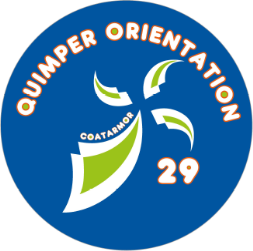 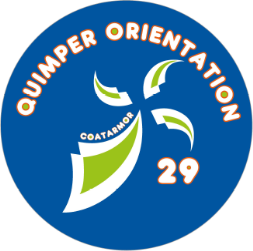 Championnat de BZH de NuitDATE : 10/11/2018LIEU : Quimperlé - Toulfoen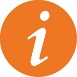 INFORMATION GÉNÉRALESOrganisation : Quimper OrientationOrganisation : Quimper OrientationCOURSE COMPTANT POURLE CLASSEMENT NATIONALOUI Directeur de course : Le Coz  JoëlDirecteur de course : Le Coz  JoëlCOURSE COMPTANT POURLE CLASSEMENT NATIONALOUI Délégué : Délégué : COURSE COMPTANT POURLE CLASSEMENT NATIONALOUI Arbitre : Huctin  JérômeArbitre : Huctin  JérômeCOURSE COMPTANT POURLE CLASSEMENT NATIONALOUI Contrôleur des circuits : Nedelec Jean RenéContrôleur des circuits : Nedelec Jean RenéCOURSE COMPTANT POURLE CLASSEMENT NATIONALOUI Traceur : Le Coz   JoëlTraceur : Le Coz   JoëlCOURSE COMPTANT POURLE CLASSEMENT NATIONALOUI GEC : Bertholom CyrilGEC : Bertholom CyrilCOURSE COMPTANT POURLE CLASSEMENT NATIONALOUI 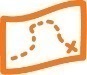 CARTENom : Fontaine OliveauNom : Fontaine OliveauÉchelle : 1/1000Relevés : 2012/2016Relevés : 2012/2016Équidistance : 5mCartographe : Eric CharlesCartographe : Eric CharlesType de terrain : forêt de feuillusType de terrain : forêt de feuillus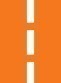 ACCÈS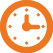 HORAIRESFléchage : Auberge de Toulfoen route du Pouldu Quimperlé 29300Fléchage : Auberge de Toulfoen route du Pouldu Quimperlé 29300Accueil : 17hAccueil : 17hDistance parking-accueil : 50mDistance parking-accueil : 50mDépart : 18hDépart : 18hDistance accueil-départ : 50mDistance accueil-départ : 50mRemise des récompenses : 21hRemise des récompenses : 21hDistance arrivée-accueil : 50mDistance arrivée-accueil : 50mFermeture des circuits : 20h30Fermeture des circuits : 20h30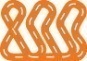 CIRCUITS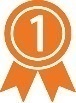 RÉSULTATSNombre de circuits compétition : 46300m,4500m,3300m,2200mNombre de circuits compétition : 46300m,4500m,3300m,2200mhttp://quimper-orientation.fr/http://quimper-orientation.fr/Nombre de circuits initiation : 0Nombre de circuits initiation : 0http://quimper-orientation.fr/http://quimper-orientation.fr/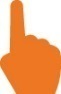 SERVICESLister les services proposésLister les services proposés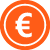 TARIFSLicenciés FFCO : 7€/5€Licenciés FFCO : 7€/5€Non-licenciés FFCO : 10€/8€Non-licenciés FFCO : 10€/8€Familles : 15€Familles : 15€Location de puce : 0€Location de puce : 0€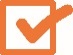 INSCRIPTIONSInscriptions sur site Quimper Orientation et site fédéralInscriptions sur site Quimper Orientation et site fédéral/!\ Pour être chronométré vous devez obligatoirement présenter un certificat médical datant de moins d'un an à la date d’inscription à la compétition et permettant d'établir l'absence de contre-indication à la pratique du sport ou de la course d’orientation, en compétition./!\ Pour être chronométré vous devez obligatoirement présenter un certificat médical datant de moins d'un an à la date d’inscription à la compétition et permettant d'établir l'absence de contre-indication à la pratique du sport ou de la course d’orientation, en compétition.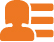 CONTACT